
UNIWERSYTET KAZIMIERZA WIELKIEGO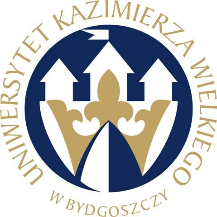 W BYDGOSZCZYul. Chodkiewicza 30, 85 – 064 Bydgoszcz, tel. 052 341 91 00 fax. 052 360 82 06NIP 5542647568 REGON 340057695www.ukw.edu.plUKW/DZP-281-D-27/2024					          Bydgoszcz, dn. 11.07.2024 r.dot. postępowania prowadzonego w trybie podstawowym bez negocjacji na: Dostawę sprzętu komputerowego i sieciowegoODPOWIEDZI NA PYTANIA           Działając na podstawie art. 284 ust. 2 ustawy Prawo zamówień publicznych (tj. Dz.U.2023.1605) Zamawiający przekazuje treść zapytań wraz z udzielonymi odpowiedziami.Pytanie 1Zamawiający w ramach części 1 monitor nr 1 wymaga jasność min. 350 cd/m2. Przykładowy model Samsung S27C312EAUX według naszej informacji posiada jasność na poziomie 250 cd/m2. Prosimy o ujednolicenie opisu, żeby uniknąć rozbieżności w złożonych ofertach.Odp. Zamawiający dokona modyfikacji treści Formularza cenowego  w zakresie jasności na 250 cd/m2. Zmodyfikowana treść Formularza cenowego stanowi załącznik do niniejszego pisma.MODYFIKACJA TREŚCI SWZDziałając na podstawie art. 286 ust. 3 ustawy Prawo zamówień publicznych Zamawiający modyfikuje treść SWZ w zakresie terminu składania i otwarcia ofert oraz terminu związania ofertą na następujący:	XVI.  TERMIN ZWIĄZANIA OFERTĄ	Wykonawca będzie związany ofertą przez okres 30 dni, tj. do dnia 14.08.2024r. Bieg terminu związania ofertą rozpoczyna się wraz z upływem terminu składania ofert.XVII. SPOSÓB I TERMIN SKŁADANIA I OTWARCIA OFERT1.	Ofertę należy złożyć poprzez Platformę do dnia 16.07.2024r. do godziny 11:00.3.  Otwarcie ofert nastąpi w dniu 16.07.2024 r. o godzinie 11:05.Zmodyfikowana treść SWZ stanowi załącznik do niniejszego pisma.Kanclerz UKW   mgr Renata Malak